Ex 2) Conservation of Energy in a RollercoasterThe mass of the rollercoaster is 3.0 kg              Gravitational PE Equation = ________________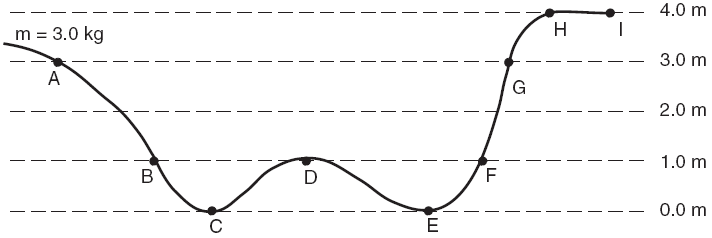 PEKEABCDEFGHI